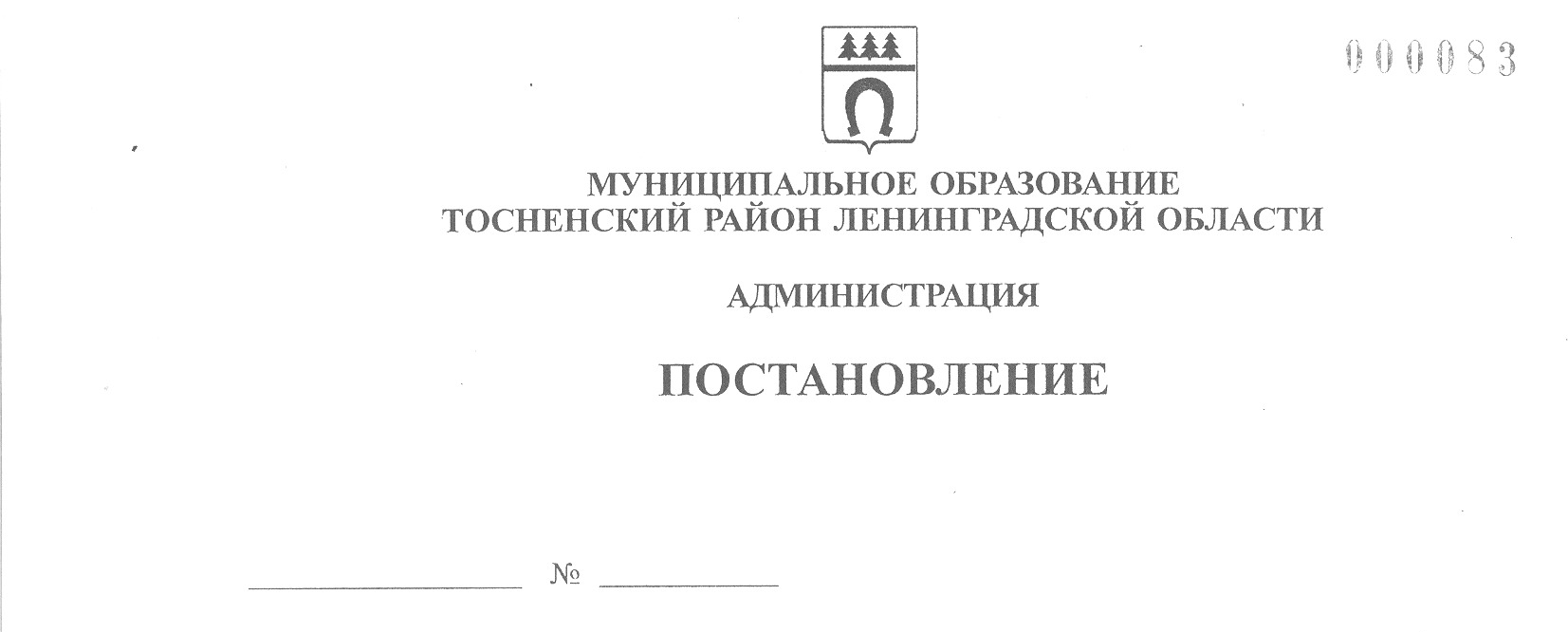 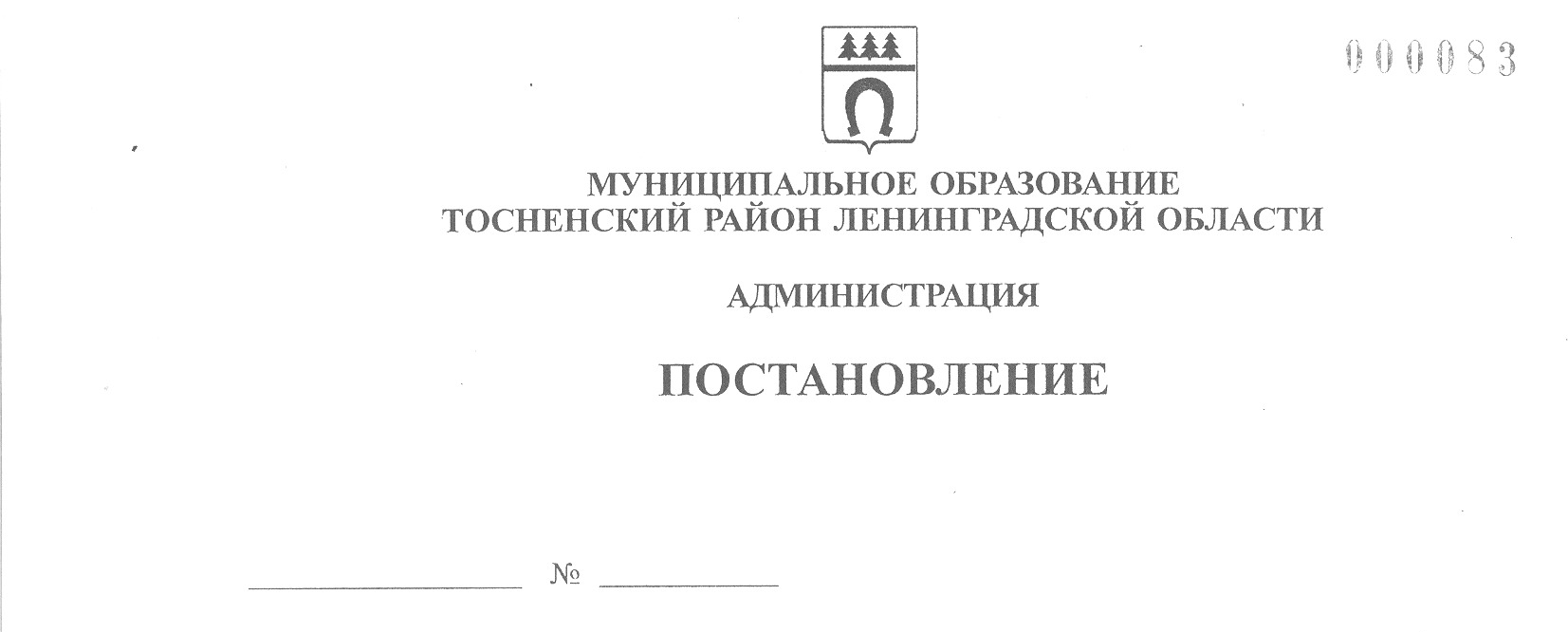    04.12.2023                            4076-паО внесении изменений в муниципальную программу«Развитие молодежной политики в муниципальном образованииТосненский район Ленинградской области»В соответствии со статьей 179 Бюджетного кодекса Российской Федерации, Положением о бюджетном процессе в муниципальном образовании Тосненский район Ленинградской области, утвержденным решением совета депутатов муниципального образования Тосненский район Ленинградской области от 23.06.2020       № 62 (с учетом изменений, внесенных решением совета депутатов муниципального образования Тосненский район Ленинградской области от 30.11.2021 № 134),     решением совета депутатов муниципального образования Тосненский район        Ленинградской области от 21.12.2022 № 197 «О бюджете муниципального образования Тосненский район Ленинградской области на 2023 год и на плановый период 2024 и 2025 годов» (с учетом изменений, внесенных решениями совета депутатов муниципального образования Тосненский район Ленинградской области                от 28.03.2023 № 210 и от 21.06.2023 № 222), руководствуясь Порядком разработки, утверждения, изменения, реализации и оценки эффективности муниципальных программ муниципального образования Тосненский район Ленинградской области и Тосненского городского поселения Тосненского муниципального района Ленинградской области, утвержденным постановлением администрации муниципального образования Тосненский район Ленинградской области от 07.12.2021 № 2850-па     (с учетом изменений, внесенных постановлениями администрации муниципального образования Тосненский район Ленинградской области от 13.01.2022 № 46-па,       от 24.10.2022 № 3829-па и от 14.11.2023 № 3862-па), и Перечнем муниципальных программ муниципального образования Тосненский район Ленинградской области, утвержденным постановлением администрации муниципального образования      Тосненский район Ленинградской области от 08.04.2019 № 541-па (с учетом изменений, внесенных постановлениями администрации муниципального образования Тосненский район Ленинградской области от 31.07.2019 № 1265-па, от 28.01.2020 № 141-па, от 28.10.2021 № 2558-па, от 20.12.2021 № 3010-па, от 26.09.2022              № 3347-па и от 12.01.2023 № 48-па), администрация муниципального образования Тосненский район Ленинградской областиПОСТАНОВЛЯЕТ:1. Внести в муниципальную программу «Развитие молодежной политики        в муниципальном образовании Тосненский район Ленинградской области» (далее – муниципальная программа), утвержденную постановлением администрации муниципального образования Тосненский район Ленинградской области от 30.12.2021 № 3195-па (с учетом изменений, внесенных постановлениями администрации     муниципального образования Тосненский район Ленинградской области                 от 21.03.2022 № 966-па, от 20.10.2022 № 3745-па, от 06.12.2022 № 4514-па,             от 16.06.2023 № 2160-па и от 27.09.2023 № 3314-па), следующие изменения:1.1. Паспорт муниципальной программы изложить в новой редакции (приложение 1).1.2. Приложение 1 к муниципальной программе «План реализации муниципальной программы» изложить в новой редакции (приложение 2).1.3. Приложение 2 к муниципальной программе «Сведения о показателях (индикаторах) муниципальной программы и их значениях» изложить в новой       редакции (приложение 3).1.4. Приложение 3 к муниципальной программе «Информация о взаимосвязи целей, задач, ожидаемых результатов, показателей и мероприятий муниципальной программы» изложить в новой редакции (приложение 4).2. Отделу молодежной политики, физической культуры и спорта администрации муниципального образования Тосненский район Ленинградской области направить в сектор по взаимодействию с общественностью комитета по организационной работе, местному самоуправлению, межнациональным и межконфессиональным отношениям администрации муниципального образования Тосненский район Ленинградской области настоящее постановление для опубликования и      обнародования в порядке, установленном Уставом муниципального образования Тосненский муниципальный район Ленинградской области.3. Сектору по взаимодействию с общественностью комитета по организационной работе, местному самоуправлению, межнациональным и межконфессиональным отношениям администрации муниципального образования Тосненский район Ленинградской области опубликовать и обнародовать настоящее постановление в порядке, установленном Уставом муниципального образования Тосненский муниципальный район Ленинградской области.4. Контроль за исполнением постановления возложить на заместителя главы администрации муниципального образования Тосненский район Ленинградской области Романцова А.А.5. Настоящее постановление вступает в силу со дня его официального     опубликования.Глава администрации                                                                              А.Г. КлементьевВиноградова Наталья Алексеевна, 8(81361)2629911 гвПриложение 1к постановлению администрациимуниципального образованияТосненский район Ленинградской областиот  04.12.2023  № 4076-паПриложениек постановлению администрациимуниципального образованияТосненский район Ленинградской областиот 30.12.2021 № 3195-па«ПАСПОРТмуниципальной программы «Развитие молодежной политикив муниципальном образовании Тосненский район Ленинградской области»(далее – муниципальная программа)Приложение 2к постановлению администрациимуниципального образованияТосненский район Ленинградской областиот  04.12.2023  № 4076-паПриложение 1к муниципальной программеПлан реализации муниципальной программы муниципального образования Тосненский район Ленинградской области
«Развитие молодежной политики в муниципальном образовании Тосненский район Ленинградской области»Приложение 3к постановлению администрациимуниципального образованияТосненский район Ленинградской областиот  04.12.2023  № 4076-паПриложение 2к муниципальной программеСведенияо показателях (индикаторах) муниципальной программыи их значенияхПриложение 4к постановлению администрациимуниципального образованияТосненский район Ленинградской областиот  04.12.2023  № 4076-паПриложение 3к муниципальной программеИнформация о взаимосвязи целей, задач, ожидаемых результатов, показателей и мероприятий муниципальной программыСроки реализации муниципальной программы2022-2026 годыОтветственный исполнитель муниципальной программыОтдел молодежной политики, физической культуры и спорта администрации муниципального образования Тосненский район Ленинградской областиСоисполнители муниципальной программыОтсутствуютУчастники муниципальной программыМуниципальное бюджетное учреждение «Многофункциональный молодежный центр Тосненского района».Комитет образования администрации муниципального образования Тосненский район Ленинградской области.Отдел по обеспечению деятельности комиссии по делам несовершеннолетних и защите их прав администрации муниципального образования Тосненский район Ленинградской области.Отдел по культуре и туризму администрации муниципального образования Тосненский район Ленинградской области.Муниципальное автономное учреждение «Тосненский районный культурно-спортивный центр».Муниципальное автономное учреждение «Социально-культурный комплекс «Космонавт».Муниципальное бюджетное учреждение «Спортивный центр Тосненского района».Администрации городских и сельских поселений Тосненского района Ленинградской области.Муниципальные учреждения, общественные организации в сфере культуры, физической культуры, спорта и молодежной политики, находящиеся на территории Тосненского района.Цели муниципальной программыСоздание условий для воспитания гармонично развитой и социально ответственной молодежи на основе патриотизма, духовно-нравственных ценностей, а также содействие успешной интеграции молодежи в общество и повышению ее роли в жизни страныЗадачи муниципальной программыСоздание условий для самореализации молодежи.Гражданско-патриотическое и военно-патриоти-ческое воспитание.Профилактика девиантного и делинквентного поведения в молодежной среде.Развитие добровольчества (волонтерства).Ожидаемые (конечные) результаты реализации муниципальной программыУвеличение численности молодежи, вовлеченной в различные формы организованного досуга.Увеличение количества районных молодежных мероприятий.Увеличение доли граждан, вовлеченных в добровольческую (волонтерскую) деятельность.Проекты, реализуемые в рамках муниципальной программыОтсутствуютФинансовое обеспечение муниципальной программы – всего, в том числе по годамОбъемы бюджетных ассигнований реализации муниципальной программы составляют 56 725,037 тыс. руб., в том числе:51 500,948 тыс. руб. – местный бюджет;3 188,409 тыс. руб. – областной бюджет;2 035,680 тыс. руб. – прочие источники.По годам:2022 г. – 1 834,429 тыс. руб., в том числе 1 645,920 тыс. руб. – местный бюджет, 188,509 тыс. руб. – областной бюджет;2023 г. – 13 541,033 тыс. руб., в том числе 12 895,856 тыс. руб. – местный бюджет, 645,177 тыс. руб. – прочие источники;2024 г. – 15 704,141 тыс. руб., в том числе 11 923,738 тыс. руб. – местный бюджет, 2 389,900 тыс. руб. – областной бюджет, 1 390,503 тыс. руб. – прочие источники;2025 г. – 12 926,441 тыс. руб., в том числе 12 316,441 тыс. руб. – местный бюджет, 610,000 тыс. руб. – областной бюджет;2026 г. – 12 718,993 тыс. руб., в том числе 12 718,993 тыс. руб. – местный бюджет.Наименование муниципальной программы, структурного элемента программыНаименование муниципальной программы, структурного элемента программыОтветственный исполнитель (структурное подразделение, организация)Срок начала реализацииСрок окончания реализацииПериод финансирования мероприятия (по годам)Объем ресурсного обеспечения, тыс. руб.Объем ресурсного обеспечения, тыс. руб.Объем ресурсного обеспечения, тыс. руб.Объем ресурсного обеспечения, тыс. руб.Объем ресурсного обеспечения, тыс. руб.Объем ресурсного обеспечения, тыс. руб.Наименование муниципальной программы, структурного элемента программыНаименование муниципальной программы, структурного элемента программыОтветственный исполнитель (структурное подразделение, организация)Срок начала реализацииСрок окончания реализацииПериод финансирования мероприятия (по годам)ВсегоВ том числеВ том числеВ том числеВ том числеВ том числеНаименование муниципальной программы, структурного элемента программыНаименование муниципальной программы, структурного элемента программыОтветственный исполнитель (структурное подразделение, организация)Срок начала реализацииСрок окончания реализацииПериод финансирования мероприятия (по годам)ВсегоМБОБФБПрочие источники122345678910111.МП ««Развитие молодежной политики в муниципальном образовании Тосненский район Ленинградской области»МП ««Развитие молодежной политики в муниципальном образовании Тосненский район Ленинградской области»Отдел молодежной политики, физической культуры и спорта администрации муниципального образования Тосненский район Ленинградской области (далее - отдел МП, ФКиС)2022 г.2026 г.2022 г.1834,4291645,920188,5091.МП ««Развитие молодежной политики в муниципальном образовании Тосненский район Ленинградской области»МП ««Развитие молодежной политики в муниципальном образовании Тосненский район Ленинградской области»Отдел молодежной политики, физической культуры и спорта администрации муниципального образования Тосненский район Ленинградской области (далее - отдел МП, ФКиС)2022 г.2026 г.2023 г.13541,03312895,8560,000645,1771.МП ««Развитие молодежной политики в муниципальном образовании Тосненский район Ленинградской области»МП ««Развитие молодежной политики в муниципальном образовании Тосненский район Ленинградской области»Отдел молодежной политики, физической культуры и спорта администрации муниципального образования Тосненский район Ленинградской области (далее - отдел МП, ФКиС)2022 г.2026 г.2024 г.15704,14111923,7382389,9001390,5031.МП ««Развитие молодежной политики в муниципальном образовании Тосненский район Ленинградской области»МП ««Развитие молодежной политики в муниципальном образовании Тосненский район Ленинградской области»Отдел молодежной политики, физической культуры и спорта администрации муниципального образования Тосненский район Ленинградской области (далее - отдел МП, ФКиС)2022 г.2026 г.2025 г.12926,44112316,441610,0001.МП ««Развитие молодежной политики в муниципальном образовании Тосненский район Ленинградской области»МП ««Развитие молодежной политики в муниципальном образовании Тосненский район Ленинградской области»Отдел молодежной политики, физической культуры и спорта администрации муниципального образования Тосненский район Ленинградской области (далее - отдел МП, ФКиС)2022 г.2026 г.2026 г.12718,99312718,9930,000ИтогоИтогоИтого56725,03751500,9483188,4092035,680ПРОЦЕССНАЯ ЧАСТЬПРОЦЕССНАЯ ЧАСТЬПРОЦЕССНАЯ ЧАСТЬПРОЦЕССНАЯ ЧАСТЬПРОЦЕССНАЯ ЧАСТЬПРОЦЕССНАЯ ЧАСТЬПРОЦЕССНАЯ ЧАСТЬПРОЦЕССНАЯ ЧАСТЬПРОЦЕССНАЯ ЧАСТЬПРОЦЕССНАЯ ЧАСТЬПРОЦЕССНАЯ ЧАСТЬПРОЦЕССНАЯ ЧАСТЬПРОЦЕССНАЯ ЧАСТЬ2.2.Комплекс процессных мероприятий «Мероприятия в сфере молодежной политики»Отдел МП, ФКиС2022 г.2026 г.2022 г.1834,4291645,920188,5090,0002.2.Комплекс процессных мероприятий «Мероприятия в сфере молодежной политики»Отдел МП, ФКиС2022 г.2026 г.2023 г.13541,03312895,8560,000645,1772.2.Комплекс процессных мероприятий «Мероприятия в сфере молодежной политики»Отдел МП, ФКиС2022 г.2026 г.2024 г.15704,14111923,7382389,9001390,5032.2.Комплекс процессных мероприятий «Мероприятия в сфере молодежной политики»Отдел МП, ФКиС2022 г.2026 г.2025 г.12926,44112316,441610,0000,0002.2.Комплекс процессных мероприятий «Мероприятия в сфере молодежной политики»Отдел МП, ФКиС2022 г.2026 г.2026 г.12718,99312718,9930,0000,000ИтогоИтогоИтого56725,03751500,9483188,4092035,6802.1.2.1.Предоставление субсидии бюджетным, автономным учреждениям и иным некоммерческим организациямОтдел МП, ФКиС, муниципальное бюджетное учреждение «Многофункциональный молодежный центр Тосненского района»2023 г.2026 г.2022 г.2.1.2.1.Предоставление субсидии бюджетным, автономным учреждениям и иным некоммерческим организациямОтдел МП, ФКиС, муниципальное бюджетное учреждение «Многофункциональный молодежный центр Тосненского района»2023 г.2026 г.2023 г.4969,7594324,582645,1772.1.2.1.Предоставление субсидии бюджетным, автономным учреждениям и иным некоммерческим организациямОтдел МП, ФКиС, муниципальное бюджетное учреждение «Многофункциональный молодежный центр Тосненского района»2023 г.2026 г.2024 г.10836,2299445,7261390,5032.1.2.1.Предоставление субсидии бюджетным, автономным учреждениям и иным некоммерческим организациямОтдел МП, ФКиС, муниципальное бюджетное учреждение «Многофункциональный молодежный центр Тосненского района»2023 г.2026 г.2025 г.9993,2919993,2912.1.2.1.Предоставление субсидии бюджетным, автономным учреждениям и иным некоммерческим организациямОтдел МП, ФКиС, муниципальное бюджетное учреждение «Многофункциональный молодежный центр Тосненского района»2023 г.2026 г.2026 г.10359,02310359,0232.2.2.2.Мероприятия в сфере молодежной политики, направленные на профилактику асоциального поведения, пропаганду семейных ценностей, гражданское патриотическое и военно-патриоти-ческое воспитание, поддержку деятельности молодежных общественных организаций, объединений, инициатив и развитие добровольческого (волонтерского) движенияОтдел МП, ФКиС, муниципальное бюджетное учреждение «Многофункциональный молодежный центр Тосненского района»2022 г.2026 г.2022 г.1624,9751624,9752.2.2.2.Мероприятия в сфере молодежной политики, направленные на профилактику асоциального поведения, пропаганду семейных ценностей, гражданское патриотическое и военно-патриоти-ческое воспитание, поддержку деятельности молодежных общественных организаций, объединений, инициатив и развитие добровольческого (волонтерского) движенияОтдел МП, ФКиС, муниципальное бюджетное учреждение «Многофункциональный молодежный центр Тосненского района»2022 г.2026 г.2023 г.2874,4802874,4802.2.2.2.Мероприятия в сфере молодежной политики, направленные на профилактику асоциального поведения, пропаганду семейных ценностей, гражданское патриотическое и военно-патриоти-ческое воспитание, поддержку деятельности молодежных общественных организаций, объединений, инициатив и развитие добровольческого (волонтерского) движенияОтдел МП, ФКиС, муниципальное бюджетное учреждение «Многофункциональный молодежный центр Тосненского района»2022 г.2026 г.2024 г.1867,1301867,1302.2.2.2.Мероприятия в сфере молодежной политики, направленные на профилактику асоциального поведения, пропаганду семейных ценностей, гражданское патриотическое и военно-патриоти-ческое воспитание, поддержку деятельности молодежных общественных организаций, объединений, инициатив и развитие добровольческого (волонтерского) движенияОтдел МП, ФКиС, муниципальное бюджетное учреждение «Многофункциональный молодежный центр Тосненского района»2022 г.2026 г.2025 г.1932,2501932,2502.2.2.2.Мероприятия в сфере молодежной политики, направленные на профилактику асоциального поведения, пропаганду семейных ценностей, гражданское патриотическое и военно-патриоти-ческое воспитание, поддержку деятельности молодежных общественных организаций, объединений, инициатив и развитие добровольческого (волонтерского) движенияОтдел МП, ФКиС, муниципальное бюджетное учреждение «Многофункциональный молодежный центр Тосненского района»2022 г.2026 г.2026 г.2044,4702044,4702.3.2.3.Реализация мероприятий по содействию трудовой адаптации и занятости молодежиОтдел МП, ФКиС, комитет образования администрации муниципального образования Тосненский район Ленинградской области2023 г.2026 г.2022 г.2.3.2.3.Реализация мероприятий по содействию трудовой адаптации и занятости молодежиОтдел МП, ФКиС, комитет образования администрации муниципального образования Тосненский район Ленинградской области2023 г.2026 г.2023 г.315,500315,5002.3.2.3.Реализация мероприятий по содействию трудовой адаптации и занятости молодежиОтдел МП, ФКиС, комитет образования администрации муниципального образования Тосненский район Ленинградской области2023 г.2026 г.2024 г.315,500315,5002.3.2.3.Реализация мероприятий по содействию трудовой адаптации и занятости молодежиОтдел МП, ФКиС, комитет образования администрации муниципального образования Тосненский район Ленинградской области2023 г.2026 г.2025 г.315,500315,5002.3.2.3.Реализация мероприятий по содействию трудовой адаптации и занятости молодежиОтдел МП, ФКиС, комитет образования администрации муниципального образования Тосненский район Ленинградской области2023 г.2026 г.2026 г.315,500315,5002.4.2.4.Предоставление субсидии на материально-техническое обеспечение молодежных коворкинг-центровОтдел МП, ФКиС, муниципальное бюджетное учреждение «Многофункциональный молодежный центр Тосненского района»2023 г.2026 г.2022 г.2.4.2.4.Предоставление субсидии на материально-техническое обеспечение молодежных коворкинг-центровОтдел МП, ФКиС, муниципальное бюджетное учреждение «Многофункциональный молодежный центр Тосненского района»2023 г.2026 г.2023 г.2.4.2.4.Предоставление субсидии на материально-техническое обеспечение молодежных коворкинг-центровОтдел МП, ФКиС, муниципальное бюджетное учреждение «Многофункциональный молодежный центр Тосненского района»2023 г.2026 г.2024 г.2134,382234,7821899,6002.4.2.4.Предоставление субсидии на материально-техническое обеспечение молодежных коворкинг-центровОтдел МП, ФКиС, муниципальное бюджетное учреждение «Многофункциональный молодежный центр Тосненского района»2023 г.2026 г.2025 г.2.4.2.4.Предоставление субсидии на материально-техническое обеспечение молодежных коворкинг-центровОтдел МП, ФКиС, муниципальное бюджетное учреждение «Многофункциональный молодежный центр Тосненского района»2023 г.2026 г.2026 г.2.5.2.5.Поддержка деятельности молодежных общественных организаций, объединений, инициатив и развитие добровольческого (волонтерского) движения, содействию трудовой адаптации и занятости молодежиОтдел МП, ФКиС, комитет образования администрации муниципального образования Тосненский район Ленинградской области2022 г.2026 г.2022 г.209,45420,945188,5092.5.2.5.Поддержка деятельности молодежных общественных организаций, объединений, инициатив и развитие добровольческого (волонтерского) движения, содействию трудовой адаптации и занятости молодежиОтдел МП, ФКиС, комитет образования администрации муниципального образования Тосненский район Ленинградской области2022 г.2026 г.2023 г.72,29472,2942.5.2.5.Поддержка деятельности молодежных общественных организаций, объединений, инициатив и развитие добровольческого (волонтерского) движения, содействию трудовой адаптации и занятости молодежиОтдел МП, ФКиС, комитет образования администрации муниципального образования Тосненский район Ленинградской области2022 г.2026 г.2024 г.550,90060,600490,3002.5.2.5.Поддержка деятельности молодежных общественных организаций, объединений, инициатив и развитие добровольческого (волонтерского) движения, содействию трудовой адаптации и занятости молодежиОтдел МП, ФКиС, комитет образования администрации муниципального образования Тосненский район Ленинградской области2022 г.2026 г.2025 г.685,40075,400610,0002.5.2.5.Поддержка деятельности молодежных общественных организаций, объединений, инициатив и развитие добровольческого (волонтерского) движения, содействию трудовой адаптации и занятости молодежиОтдел МП, ФКиС, комитет образования администрации муниципального образования Тосненский район Ленинградской области2022 г.2026 г.2026 г.0,0002.6.2.6.Сохранение и укрепление материально-технической базы  муниципального бюджетного учреждения «Многофункциональный молодежный центр Тосненского района»Отдел МП, ФКиС, муниципальное бюджетное учреждение «Многофункциональный молодежный центр Тосненского района»2023 г.2026 г.2022 г.2.6.2.6.Сохранение и укрепление материально-технической базы  муниципального бюджетного учреждения «Многофункциональный молодежный центр Тосненского района»Отдел МП, ФКиС, муниципальное бюджетное учреждение «Многофункциональный молодежный центр Тосненского района»2023 г.2026 г.2023 г.5309,0005309,0002.6.2.6.Сохранение и укрепление материально-технической базы  муниципального бюджетного учреждения «Многофункциональный молодежный центр Тосненского района»Отдел МП, ФКиС, муниципальное бюджетное учреждение «Многофункциональный молодежный центр Тосненского района»2023 г.2026 г.2024 г.2.6.2.6.Сохранение и укрепление материально-технической базы  муниципального бюджетного учреждения «Многофункциональный молодежный центр Тосненского района»Отдел МП, ФКиС, муниципальное бюджетное учреждение «Многофункциональный молодежный центр Тосненского района»2023 г.2026 г.2025 г.2.6.2.6.Сохранение и укрепление материально-технической базы  муниципального бюджетного учреждения «Многофункциональный молодежный центр Тосненского района»Отдел МП, ФКиС, муниципальное бюджетное учреждение «Многофункциональный молодежный центр Тосненского района»2023 г.2026 г.2026 г.№ п/пПоказатель (индикатор)
 (наименование)Показатель (индикатор)
 (наименование)Ед.  
измеренияЗначения показателей (индикаторов)Значения показателей (индикаторов)Значения показателей (индикаторов)Значения показателей (индикаторов)Значения показателей (индикаторов)Значения показателей (индикаторов)№ п/пПоказатель (индикатор)
 (наименование)Показатель (индикатор)
 (наименование)Ед.  
измеренияБазовый период (2021 год)2022 год2023 год2024 год2025 год2026 год122345678Муниципальная программа «Развитие молодежной политики в муниципальном образовании Тосненский район Ленинградской области»Муниципальная программа «Развитие молодежной политики в муниципальном образовании Тосненский район Ленинградской области»Муниципальная программа «Развитие молодежной политики в муниципальном образовании Тосненский район Ленинградской области»Муниципальная программа «Развитие молодежной политики в муниципальном образовании Тосненский район Ленинградской области»Муниципальная программа «Развитие молодежной политики в муниципальном образовании Тосненский район Ленинградской области»Муниципальная программа «Развитие молодежной политики в муниципальном образовании Тосненский район Ленинградской области»Муниципальная программа «Развитие молодежной политики в муниципальном образовании Тосненский район Ленинградской области»Муниципальная программа «Развитие молодежной политики в муниципальном образовании Тосненский район Ленинградской области»Муниципальная программа «Развитие молодежной политики в муниципальном образовании Тосненский район Ленинградской области»Муниципальная программа «Развитие молодежной политики в муниципальном образовании Тосненский район Ленинградской области»Комплекс процессных мероприятий «Мероприятия в сфере молодежной политики»Комплекс процессных мероприятий «Мероприятия в сфере молодежной политики»Комплекс процессных мероприятий «Мероприятия в сфере молодежной политики»Комплекс процессных мероприятий «Мероприятия в сфере молодежной политики»Комплекс процессных мероприятий «Мероприятия в сфере молодежной политики»Комплекс процессных мероприятий «Мероприятия в сфере молодежной политики»Комплекс процессных мероприятий «Мероприятия в сфере молодежной политики»Комплекс процессных мероприятий «Мероприятия в сфере молодежной политики»Комплекс процессных мероприятий «Мероприятия в сфере молодежной политики»Комплекс процессных мероприятий «Мероприятия в сфере молодежной политики»1.Общая численность молодежи, вовлеченных в различные формы организованного досугаПлановое значениеЧел.4937503555127840833086702.Количество районных молодежных мероприятийПлановое значениеЕд.20375998981023.Доля граждан, вовлеченных в добровольческую (волонтерскую) деятельностьПлановое значение%-14,019,520,020,020,0Цель муниципальной программыЗадача муниципальной программыОжидаемый результат муниципальной программыСтруктурный элементПоказатель муниципальной программы12345Создание условий для воспитания гармонично развитой и социально ответственной молодежи на основе патриотизма, духовно-нравственных ценностей, а также содействие успешной интеграции молодежи в общество и повышению ее роли в жизни страны.Создание условий для самореализации молодежи.Гражданско-патриотическое и военно-патриотическое воспитание.Профилактика девиантного и делинквентного поведения в молодежной среде.Увеличение общей численности молодежи, вовлеченной в различные формы организованного досугаКомплекс процессных мероприятий «Мероприятия в сфере молодежной политики»Общая численность молодежи, вовлеченных в различные формы организованного досугаСоздание условий для воспитания гармонично развитой и социально ответственной молодежи на основе патриотизма, духовно-нравственных ценностей, а также содействие успешной интеграции молодежи в общество и повышению ее роли в жизни страны.Создание условий для самореализации молодежи.Гражданско-патриоти-ческое и военно-патриотическое воспитание.Профилактика девиантного и делинквентного поведения в молодежной среде.Увеличение количества районных молодежных мероприятийКомплекс процессных мероприятий «Мероприятия в сфере молодежной политики»Количество районных молодежных мероприятийРазвитие добровольчества (волонтерства).Увеличение доли граждан, вовлеченных в добровольческую (волонтерскую) деятельностьКомплекс процессных мероприятий «Мероприятия в сфере молодежной политики»Доля граждан, вовлеченных в добровольческую (волонтерскую) деятельность